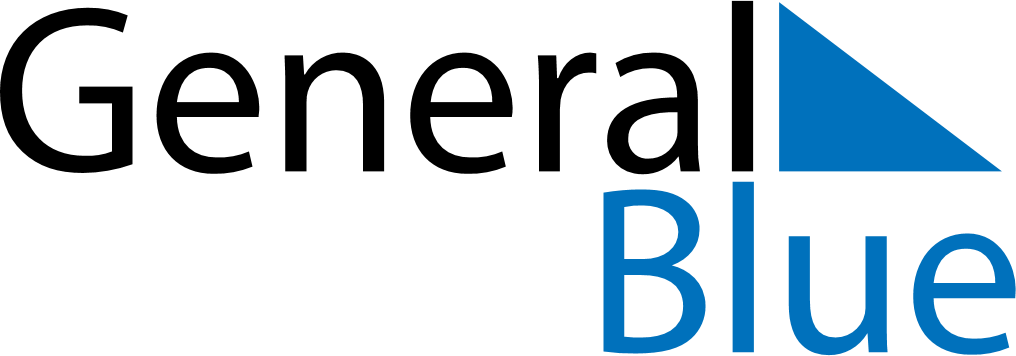 Weekly CalendarFebruary 25, 2019 - March 3, 2019Weekly CalendarFebruary 25, 2019 - March 3, 2019Weekly CalendarFebruary 25, 2019 - March 3, 2019Weekly CalendarFebruary 25, 2019 - March 3, 2019Weekly CalendarFebruary 25, 2019 - March 3, 2019Weekly CalendarFebruary 25, 2019 - March 3, 2019MondayFeb 25TuesdayFeb 26TuesdayFeb 26WednesdayFeb 27ThursdayFeb 28FridayMar 01SaturdayMar 02SundayMar 036 AM7 AM8 AM9 AM10 AM11 AM12 PM1 PM2 PM3 PM4 PM5 PM6 PM